	2014年12月22日，日内瓦尊敬的先生/女士，1	我谨通知您，第13研究组第三次“致力于连通非洲的发展中国家所面临的标准化挑战”ITU-T非洲区域讲习班将于2015年2月23日 – 24日（含）在赞比亚利文斯通举行。讲习班之后将于2015年2月25至26日举行第13研究组非洲区域小组会议。两次活动均由赞比亚信息通信技术管理局（ZICTA）承办并在赞比西河太阳宾馆（Zambezi Sun Hotel）举办。本次讲习班将在第一天10:00开幕。与会者的注册自09:00开始。有关会议室的详细信息将在会议室入口处的显示屏上显示。2	讨论以英文进行，ZICTA将同时提供法语口译服务。3	国际电联成员国、部门成员、部门准成员和学术机构以及国际电联成员国中愿参加此工作的任何个人均可参加此讲习班。这里所指的“个人”亦包括作为国际、区域和国家组织成员的个人。讲习班不收取任何费用。4	本次讲习班的主要目标是：•	简要介绍第13研究组在云计算、物联网、电子应用和大数据等当前被高度关注领域内的标准化工作；•	共享各区域有关这些问题所取得进展情况的信息；•	介绍非洲参与ITU-T标准化工作的情况及非洲国家的用户体验；以及•	引起对紧接着本次讲习班之后在同一地点举行的第13研究组非洲区域小组各项活动的关注。5	本次讲习班侧重与非洲大陆的具体情况和电信需求，将汇集监管机构、运营商、生产厂商、业务提供商等不同非洲利益攸关方以及工程师和学术成员们。也欢迎学生和广大现场观（听）众参与。6	讲习班的计划安排草案可查阅本邀请函的附件1及以下ITU-T网址：http://www.itu.int/en/ITU-T/Workshops-and-Seminars/standardization/022015/Pages/default.aspx。该网站将随时更新，增添或修改信息。7	酒店住宿以及宾馆预订和机场接送表格、交通和签证要求等针对与会者的一般信息可查阅ITU-T网站：http://www.itu.int/en/ITU-T/Workshops-and-Seminars/standardization/022015/Pages/default.aspx。8	与会补贴：我高兴地通知您，将视可用资金情况，仅向非洲和阿拉伯区域的每个主管部门提供两份非全额与会补贴，以促进最不发达国家或低收入发展中国家的代表与会（http://itu.int/en/ITU-T/info/Pages/resources.aspx）。申请与会补贴时必须得到相关国际电联成员国主管部门的授权。与会补贴申请表（请使用附件2的表1）必须在2015年1月12日之前交回国际电联。请注意，决定发放与会补贴的标准包括：国际电联的可用预算、申请者向会议提交的文稿、不同国家间的公平分配以及性别平衡。敬请注意，只有希望参加讲习班和区域小组会议两项活动的人才可申请与会补贴。9	为便于承办方和电信标准化局就讲习班的组织做出必要安排，我希望您能通过http://www.itu.int/en/ITU-T/Workshops-and-Seminars/standardization/022015/Pages/default.aspx，以填写在线表格的方式尽早、但不迟于2015年1月23日进行注册。请注意，讲习班与会者的预注册仅以在线方式进行。10	远程参会：将提供远程参会服务（通过GoToMeeting软件）。欲享受该项服务，请确保您已经在线预注册。11	谨在此提醒您，一些国家的公民需要获得签证才能进入赞比亚并在此逗留。签证必须向驻贵国的赞比亚代表机构（使馆或领事馆）申请，并随后领取。如贵国没有此类机构，则请向驻离出发国最近的国家的此类机构申请并领取。有关签证要求的其他信息，请浏览活动网站：http://www.itu.int/en/ITU-T/Workshops-and-Seminars/standardization/022015/Pages/default.aspx。顺致敬意！
电信标准化局主任马尔科姆•琼森附件：2件ANNEX 1
(to TSB Circular 132)


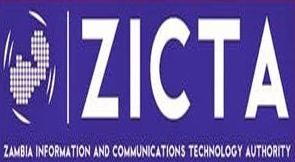 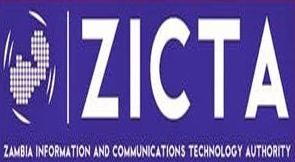 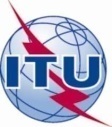 Third SG13 Regional Workshop for Africa on “ITU-T Standardization challenges for Developing Countries working for a connected Africa”(Livingstone, Zambia, 23-24 February 2015)Draft ProgrammeANNEX 2
(to TSB Circular 132)
FORM 1 - FELLOWSHIP REQUEST__________________电信标准化局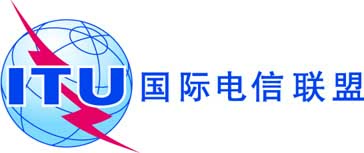 文号：联系人：电话：
传真：电信标准化局第132号通函TSB Workshops/T.K.Tatiana Kurakova+41 22 730 5126
+41 22 730 5853-	致国际电联各成员国主管部门；-	致ITU-T部门成员；-	致ITU-T部门准成员；
-	致ITU-T学术成员电子
邮件：tsbworkshops@itu.int抄送：-	ITU-T各研究组正副主席；-	电信发展局主任；-	无线电通信局主任；-	国际电联驻埃塞俄比亚亚的斯亚贝巴区域代表处主任；-	国际电联驻津巴布韦哈拉雷地区办事处负责人；-	非洲电信联盟；-	赞比亚常驻日内瓦使团事由：第13研究组第三次“致力于连通非洲的发展中国家所面临的标准化挑战”ITU-T非洲区域讲习班
（2015年2月23-24日，赞比亚利文斯通）Day 1: Monday, 23 February 2015Day 1: Monday, 23 February 2015Day 1: Monday, 23 February 201509:00 - 10:00Registration, CoffeeRegistration, Coffee10:00 − 12:00Opening Ceremony 
Welcome Address by Host (Ministry, ZICTA Representative)Welcome by ITU-T (TSB Representative)Welcome by SG13RG-AFR Chairman; Simon Bugaba, Uganda Communications CommissionOpening Remarks 
Introduction to SG13 and its Activities (Acting SG13 Chairman)Introduction to the Workshop Objectives, Agenda, and Participants​ Opening Ceremony 
Welcome Address by Host (Ministry, ZICTA Representative)Welcome by ITU-T (TSB Representative)Welcome by SG13RG-AFR Chairman; Simon Bugaba, Uganda Communications CommissionOpening Remarks 
Introduction to SG13 and its Activities (Acting SG13 Chairman)Introduction to the Workshop Objectives, Agenda, and Participants​ 12:00 − 13:30LunchLunch13:30 − 15:20Session 1: Africa’s Involvement in Standardization

This session will discuss the main standardization issues in African countries and the possible ways to promote the participation of these countries in the standardization processes in order to prepare them for new technologies. 

Moderator: Leo Lehmann, Switzerland 

Speakers:Simon Bugaba, Uganda Communications Commission: Supplement 66 to ITU-T Q.1740-series “Supplement on Scenarios and Requirements in Terms of Services and Deployments for IMT and IMS in Developing Countries”Rim Belhassine-Cherif, Tunisie Telecom: Why do African Countries need Standardization? Example of Cloud ComputingMwenya Mutale, ZICTA, Zambia: ICT Standardization Including Cloud Computing in ZambiaKwame Baah-Acheamfour, Ghana: Africa's Involvement in ITU-T Including Quality Aspects Q&ASession 1: Africa’s Involvement in Standardization

This session will discuss the main standardization issues in African countries and the possible ways to promote the participation of these countries in the standardization processes in order to prepare them for new technologies. 

Moderator: Leo Lehmann, Switzerland 

Speakers:Simon Bugaba, Uganda Communications Commission: Supplement 66 to ITU-T Q.1740-series “Supplement on Scenarios and Requirements in Terms of Services and Deployments for IMT and IMS in Developing Countries”Rim Belhassine-Cherif, Tunisie Telecom: Why do African Countries need Standardization? Example of Cloud ComputingMwenya Mutale, ZICTA, Zambia: ICT Standardization Including Cloud Computing in ZambiaKwame Baah-Acheamfour, Ghana: Africa's Involvement in ITU-T Including Quality Aspects Q&A15:20 − 15:40Coffee BreakCoffee Break15:40 − 17:55Session 2: Standardization Hot Topics 1, Internet of Things and Applications

This session aims to highlight the main advances in requirements, capabilities, architecture and security aspects related to Internet of Things and e-Applications activities of ITU-T Study Group 13 and other SDOs.

Moderator: Simon Bugaba, Uganda Communications CommissionSpeakers:            Marco Carugi, Q2/13 Rapporteur: Requirements and Capabilities of IoT and Related StandardizationCollins Kachaka, University of Zambia: Global  Benefit: Internet of ThingsRim Belhassine-Cherif, Tunisie Telecom: e-Health Standardization and Innovations in the Emerging Economies Gyu Myoung Lee, LJMU/KAIST: Standardization of IoT Applications for Energy SavingSimon Tembo, University of Zambia: New Congestion Avoidance Methods during Planned and Unplanned Failures for IP Network ArchitecturesQ&ASession 2: Standardization Hot Topics 1, Internet of Things and Applications

This session aims to highlight the main advances in requirements, capabilities, architecture and security aspects related to Internet of Things and e-Applications activities of ITU-T Study Group 13 and other SDOs.

Moderator: Simon Bugaba, Uganda Communications CommissionSpeakers:            Marco Carugi, Q2/13 Rapporteur: Requirements and Capabilities of IoT and Related StandardizationCollins Kachaka, University of Zambia: Global  Benefit: Internet of ThingsRim Belhassine-Cherif, Tunisie Telecom: e-Health Standardization and Innovations in the Emerging Economies Gyu Myoung Lee, LJMU/KAIST: Standardization of IoT Applications for Energy SavingSimon Tembo, University of Zambia: New Congestion Avoidance Methods during Planned and Unplanned Failures for IP Network ArchitecturesQ&A17:55Closure for Day 1Closure for Day 1Day 2: Tuesday, 24 February 2015Day 2: Tuesday, 24 February 2015Day 2: Tuesday, 24 February 201509:00 − 09:3009:00 − 09:30Registration and Coffee09:30 − 09:4509:30 − 09:45Brief Summary of Day 1 Discussions: Rim Belhassine-Cherif, Tunisie Telecom        09:45 − 12:0009:45 − 12:00Session 3: Standardization Hot Topics 2, Cloud Computing and Big Data

This session aims to highlight the main achievements in technologies, services and standards related to cloud computing and Big data activities of ITU-T Study Group 13 and other SDOs. 

Moderator: Rim Belhassine-Cherif, Tunisie Telecom Speakers:
Selma Turki, IBM, Belgium: Where Are We In The Cloud? And How it is Helping You Really?Mounir Ferjani, Huawei Tunisia: Identity Management Standardization in the Cloud ComputingKaoru Kenyoshi, NEC Corporation, Japan: ITU-T Activities on Test Specifications, Interoperability and Signaling Including Cloud ComputingLeo Lehmann, Switzerland: SG13 Activities and Achievements Related to Cloud ComputingQ&A12:00 − 13:3012:00 − 13:30Lunch Break13:30 − 14:3013:30 − 14:30Session 3 Continuation: Standardization Hot Topics 2, Cloud Computing and Big Data

Speakers:
Zied Choukair, Higher School of Communication of Tunis, University of Carthage, Tunisia: Cloud Computing and Big Data: Current State and OpportunitiesShuller Habeenzu, ITM Consult Ltd, Zambia: Big Data: Ethics, Privacy and StandardsQ&A14:30 − 14:4514:30 − 14:45Coffee Break14:45 − 17:0014:45 − 17:00Session 4: Experiences & Successful Stories from Africa

This session presents some experiences and successful stories of different African telecommunication stakeholders in one of the workshop topics and/or other related topics.

Moderator: Simon Bugaba, Uganda Communications Commission

Speakers:
Shuller Habeenzu, ITM Consult Ltd, Zambia: ICT Standardisation RoadmapElliot N. Kabalo, ZICTA, Zambia: Homologation of Telecom Equipment in Zambia – Procedure and ExperienceWajdi Louati, University of SFAX, Tunisia: Big Data & Cloud Computing in Higher Education and Research: African Academic Experience Kwame Baah-Acheamfour, Ghana: The Success Story of Ghana in Standardization Q&A17:00 − 17:4517:00 − 17:45Panel Session: Importance of Standardization of SG13 Hot Topics for African Countries

Moderator: Leo Lehmann, SwitzerlandParticipants: 
Rim Belhassine-Cherif, Tunisie TelecomSimon Bugaba, Uganda Communications CommissionMounir Ferjani, Huawei TunisiaElliot N. Kabalo,  ZICTA, ZambiaShuller Habeenzu, ITM Consult Ltd, ZambiaSimon Tembo, University of Zambia17:45 − 18:0017:45 − 18:00Closing Session 
Presentation of Results and Summary on Lessons Learnt during the workshop; Simon Bugaba, Uganda Communications CommissionClosure of the workshop: Patrick Mutimushi, ZICTA, Zambia 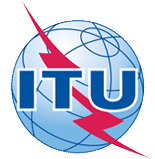 3rd SG13 Regional Workshop for Africa on "ITU-T Standardization Challenges for Developing Countries Working for a Connected Africa" and
3rd Study Group 13 Regional Group for Africa meeting (Livingstone, Zambia, 23-26 February 2015)3rd SG13 Regional Workshop for Africa on "ITU-T Standardization Challenges for Developing Countries Working for a Connected Africa" and
3rd Study Group 13 Regional Group for Africa meeting (Livingstone, Zambia, 23-26 February 2015)3rd SG13 Regional Workshop for Africa on "ITU-T Standardization Challenges for Developing Countries Working for a Connected Africa" and
3rd Study Group 13 Regional Group for Africa meeting (Livingstone, Zambia, 23-26 February 2015)3rd SG13 Regional Workshop for Africa on "ITU-T Standardization Challenges for Developing Countries Working for a Connected Africa" and
3rd Study Group 13 Regional Group for Africa meeting (Livingstone, Zambia, 23-26 February 2015)3rd SG13 Regional Workshop for Africa on "ITU-T Standardization Challenges for Developing Countries Working for a Connected Africa" and
3rd Study Group 13 Regional Group for Africa meeting (Livingstone, Zambia, 23-26 February 2015)3rd SG13 Regional Workshop for Africa on "ITU-T Standardization Challenges for Developing Countries Working for a Connected Africa" and
3rd Study Group 13 Regional Group for Africa meeting (Livingstone, Zambia, 23-26 February 2015)Please return to:Please return to:ITU Geneva (Switzerland)ITU Geneva (Switzerland)E-mail: 	bdtfellowships@itu.intTel:	+41 22 730 5227Fax:	+41 22 730 5778E-mail: 	bdtfellowships@itu.intTel:	+41 22 730 5227Fax:	+41 22 730 5778E-mail: 	bdtfellowships@itu.intTel:	+41 22 730 5227Fax:	+41 22 730 5778E-mail: 	bdtfellowships@itu.intTel:	+41 22 730 5227Fax:	+41 22 730 5778Request for one partial fellowship to be submitted before 12 January 2015Request for one partial fellowship to be submitted before 12 January 2015Request for one partial fellowship to be submitted before 12 January 2015Request for one partial fellowship to be submitted before 12 January 2015Request for one partial fellowship to be submitted before 12 January 2015Request for one partial fellowship to be submitted before 12 January 2015Request for one partial fellowship to be submitted before 12 January 2015Request for one partial fellowship to be submitted before 12 January 2015Participation of women is encouragedParticipation of women is encouragedParticipation of women is encouragedRegistration Confirmation I.D. No: ……………………………………………………………………………
(Note:  It is imperative for fellowship holders to pre-register via the online registration form at: http://www.itu.int/en/ITU-T/Workshops-and-Seminars/standardization/022015/Pages/default.aspx) Country: _____________________________________________________________________________________________Name of the Administration or Organization: ______________________________________________________Mr / Ms  _______________________________(family name)  	________________________________(given name)Title: _________________________________________________________________________________________________Registration Confirmation I.D. No: ……………………………………………………………………………
(Note:  It is imperative for fellowship holders to pre-register via the online registration form at: http://www.itu.int/en/ITU-T/Workshops-and-Seminars/standardization/022015/Pages/default.aspx) Country: _____________________________________________________________________________________________Name of the Administration or Organization: ______________________________________________________Mr / Ms  _______________________________(family name)  	________________________________(given name)Title: _________________________________________________________________________________________________Registration Confirmation I.D. No: ……………………………………………………………………………
(Note:  It is imperative for fellowship holders to pre-register via the online registration form at: http://www.itu.int/en/ITU-T/Workshops-and-Seminars/standardization/022015/Pages/default.aspx) Country: _____________________________________________________________________________________________Name of the Administration or Organization: ______________________________________________________Mr / Ms  _______________________________(family name)  	________________________________(given name)Title: _________________________________________________________________________________________________Registration Confirmation I.D. No: ……………………………………………………………………………
(Note:  It is imperative for fellowship holders to pre-register via the online registration form at: http://www.itu.int/en/ITU-T/Workshops-and-Seminars/standardization/022015/Pages/default.aspx) Country: _____________________________________________________________________________________________Name of the Administration or Organization: ______________________________________________________Mr / Ms  _______________________________(family name)  	________________________________(given name)Title: _________________________________________________________________________________________________Registration Confirmation I.D. No: ……………………………………………………………………………
(Note:  It is imperative for fellowship holders to pre-register via the online registration form at: http://www.itu.int/en/ITU-T/Workshops-and-Seminars/standardization/022015/Pages/default.aspx) Country: _____________________________________________________________________________________________Name of the Administration or Organization: ______________________________________________________Mr / Ms  _______________________________(family name)  	________________________________(given name)Title: _________________________________________________________________________________________________Registration Confirmation I.D. No: ……………………………………………………………………………
(Note:  It is imperative for fellowship holders to pre-register via the online registration form at: http://www.itu.int/en/ITU-T/Workshops-and-Seminars/standardization/022015/Pages/default.aspx) Country: _____________________________________________________________________________________________Name of the Administration or Organization: ______________________________________________________Mr / Ms  _______________________________(family name)  	________________________________(given name)Title: _________________________________________________________________________________________________Registration Confirmation I.D. No: ……………………………………………………………………………
(Note:  It is imperative for fellowship holders to pre-register via the online registration form at: http://www.itu.int/en/ITU-T/Workshops-and-Seminars/standardization/022015/Pages/default.aspx) Country: _____________________________________________________________________________________________Name of the Administration or Organization: ______________________________________________________Mr / Ms  _______________________________(family name)  	________________________________(given name)Title: _________________________________________________________________________________________________Registration Confirmation I.D. No: ……………………………………………………………………………
(Note:  It is imperative for fellowship holders to pre-register via the online registration form at: http://www.itu.int/en/ITU-T/Workshops-and-Seminars/standardization/022015/Pages/default.aspx) Country: _____________________________________________________________________________________________Name of the Administration or Organization: ______________________________________________________Mr / Ms  _______________________________(family name)  	________________________________(given name)Title: _________________________________________________________________________________________________Address: 	_____________________________________________________________________________________________________	_____________________________________________________________________________________________________Tel.: _________________________ Fax:	 _________________________ E-Mail: __________________________________PASSPORT INFORMATION:Date of birth: ________________________________________________________________________________________Nationality: ______________________________   Passport number: _______________________________________Date of issue: ______________ In (place): _________________________Valid until (date): __________________Address: 	_____________________________________________________________________________________________________	_____________________________________________________________________________________________________Tel.: _________________________ Fax:	 _________________________ E-Mail: __________________________________PASSPORT INFORMATION:Date of birth: ________________________________________________________________________________________Nationality: ______________________________   Passport number: _______________________________________Date of issue: ______________ In (place): _________________________Valid until (date): __________________Address: 	_____________________________________________________________________________________________________	_____________________________________________________________________________________________________Tel.: _________________________ Fax:	 _________________________ E-Mail: __________________________________PASSPORT INFORMATION:Date of birth: ________________________________________________________________________________________Nationality: ______________________________   Passport number: _______________________________________Date of issue: ______________ In (place): _________________________Valid until (date): __________________Address: 	_____________________________________________________________________________________________________	_____________________________________________________________________________________________________Tel.: _________________________ Fax:	 _________________________ E-Mail: __________________________________PASSPORT INFORMATION:Date of birth: ________________________________________________________________________________________Nationality: ______________________________   Passport number: _______________________________________Date of issue: ______________ In (place): _________________________Valid until (date): __________________Address: 	_____________________________________________________________________________________________________	_____________________________________________________________________________________________________Tel.: _________________________ Fax:	 _________________________ E-Mail: __________________________________PASSPORT INFORMATION:Date of birth: ________________________________________________________________________________________Nationality: ______________________________   Passport number: _______________________________________Date of issue: ______________ In (place): _________________________Valid until (date): __________________Address: 	_____________________________________________________________________________________________________	_____________________________________________________________________________________________________Tel.: _________________________ Fax:	 _________________________ E-Mail: __________________________________PASSPORT INFORMATION:Date of birth: ________________________________________________________________________________________Nationality: ______________________________   Passport number: _______________________________________Date of issue: ______________ In (place): _________________________Valid until (date): __________________Address: 	_____________________________________________________________________________________________________	_____________________________________________________________________________________________________Tel.: _________________________ Fax:	 _________________________ E-Mail: __________________________________PASSPORT INFORMATION:Date of birth: ________________________________________________________________________________________Nationality: ______________________________   Passport number: _______________________________________Date of issue: ______________ In (place): _________________________Valid until (date): __________________Address: 	_____________________________________________________________________________________________________	_____________________________________________________________________________________________________Tel.: _________________________ Fax:	 _________________________ E-Mail: __________________________________PASSPORT INFORMATION:Date of birth: ________________________________________________________________________________________Nationality: ______________________________   Passport number: _______________________________________Date of issue: ______________ In (place): _________________________Valid until (date): __________________Please select your preference(which ITU will do its best to accommodate)Please select your preference(which ITU will do its best to accommodate)Please select your preference(which ITU will do its best to accommodate)Please select your preference(which ITU will do its best to accommodate)Please select your preference(which ITU will do its best to accommodate)Please select your preference(which ITU will do its best to accommodate)Please select your preference(which ITU will do its best to accommodate)Please select your preference(which ITU will do its best to accommodate)	□ Economy class air ticket (duty station / Livingstone / duty station)	□ Daily subsistence allowance intended to cover accommodation, meals & misc. expenses	□ Economy class air ticket (duty station / Livingstone / duty station)	□ Daily subsistence allowance intended to cover accommodation, meals & misc. expenses	□ Economy class air ticket (duty station / Livingstone / duty station)	□ Daily subsistence allowance intended to cover accommodation, meals & misc. expenses	□ Economy class air ticket (duty station / Livingstone / duty station)	□ Daily subsistence allowance intended to cover accommodation, meals & misc. expenses	□ Economy class air ticket (duty station / Livingstone / duty station)	□ Daily subsistence allowance intended to cover accommodation, meals & misc. expenses	□ Economy class air ticket (duty station / Livingstone / duty station)	□ Daily subsistence allowance intended to cover accommodation, meals & misc. expenses	□ Economy class air ticket (duty station / Livingstone / duty station)	□ Daily subsistence allowance intended to cover accommodation, meals & misc. expenses	□ Economy class air ticket (duty station / Livingstone / duty station)	□ Daily subsistence allowance intended to cover accommodation, meals & misc. expensesSignature of fellowship candidate:Signature of fellowship candidate:Signature of fellowship candidate:Signature of fellowship candidate:Signature of fellowship candidate:Date:Date:Date:TO VALIDATE FELLOWSHIP REQUEST, NAME, TITLE AND SIGNATURE OF CERTIFYING OFFICIAL DESIGNATING PARTICIPANT MUST BE COMPLETED BELOW WITH OFFICIAL STAMP.N.B. IT IS IMPERATIVE THAT FELLOWS BE PRESENT FROM THE FIRST DAY TO THE END OF THE MEETING.TO VALIDATE FELLOWSHIP REQUEST, NAME, TITLE AND SIGNATURE OF CERTIFYING OFFICIAL DESIGNATING PARTICIPANT MUST BE COMPLETED BELOW WITH OFFICIAL STAMP.N.B. IT IS IMPERATIVE THAT FELLOWS BE PRESENT FROM THE FIRST DAY TO THE END OF THE MEETING.TO VALIDATE FELLOWSHIP REQUEST, NAME, TITLE AND SIGNATURE OF CERTIFYING OFFICIAL DESIGNATING PARTICIPANT MUST BE COMPLETED BELOW WITH OFFICIAL STAMP.N.B. IT IS IMPERATIVE THAT FELLOWS BE PRESENT FROM THE FIRST DAY TO THE END OF THE MEETING.TO VALIDATE FELLOWSHIP REQUEST, NAME, TITLE AND SIGNATURE OF CERTIFYING OFFICIAL DESIGNATING PARTICIPANT MUST BE COMPLETED BELOW WITH OFFICIAL STAMP.N.B. IT IS IMPERATIVE THAT FELLOWS BE PRESENT FROM THE FIRST DAY TO THE END OF THE MEETING.TO VALIDATE FELLOWSHIP REQUEST, NAME, TITLE AND SIGNATURE OF CERTIFYING OFFICIAL DESIGNATING PARTICIPANT MUST BE COMPLETED BELOW WITH OFFICIAL STAMP.N.B. IT IS IMPERATIVE THAT FELLOWS BE PRESENT FROM THE FIRST DAY TO THE END OF THE MEETING.TO VALIDATE FELLOWSHIP REQUEST, NAME, TITLE AND SIGNATURE OF CERTIFYING OFFICIAL DESIGNATING PARTICIPANT MUST BE COMPLETED BELOW WITH OFFICIAL STAMP.N.B. IT IS IMPERATIVE THAT FELLOWS BE PRESENT FROM THE FIRST DAY TO THE END OF THE MEETING.TO VALIDATE FELLOWSHIP REQUEST, NAME, TITLE AND SIGNATURE OF CERTIFYING OFFICIAL DESIGNATING PARTICIPANT MUST BE COMPLETED BELOW WITH OFFICIAL STAMP.N.B. IT IS IMPERATIVE THAT FELLOWS BE PRESENT FROM THE FIRST DAY TO THE END OF THE MEETING.TO VALIDATE FELLOWSHIP REQUEST, NAME, TITLE AND SIGNATURE OF CERTIFYING OFFICIAL DESIGNATING PARTICIPANT MUST BE COMPLETED BELOW WITH OFFICIAL STAMP.N.B. IT IS IMPERATIVE THAT FELLOWS BE PRESENT FROM THE FIRST DAY TO THE END OF THE MEETING.Signature:Signature:Signature:Signature:Signature:Date:Date:Date: